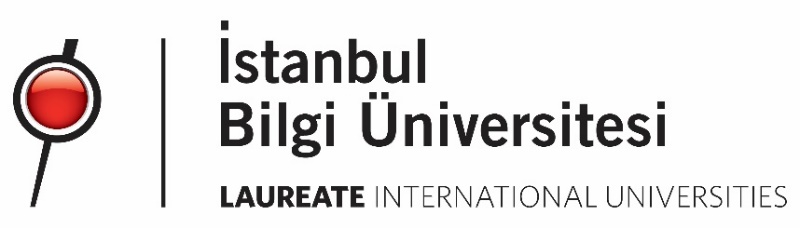 ŞARTNAMEKurum Adı: İstanbul Bilgi Üniversitesiİhale Konusu: Network Ağ Ekipmanları Alımıİhale Numarası: 20185005İhale Süresi: 10.05.2018 – 18.05.2018Teknik Özellikler: EK1Notlar:Ürün / hizmete ilişkin teknik şartname, sertifikalar, garanti süresi, teslim süresi bilgileri fiyat teklifi ile birlikte paylaşılmalıdır. Teklif KDV hariç ve Türk Lirası olarak hazırlanmalıdır.Ürün / hizmet santralistanbul Kampüsü’ne tedarikçi firma tarafından bedelsiz olarak teslim edilecektir. Üniversitenin ödeme vadesi fatura kesim tarihinden 45 gün sonra ilk ödeme günü olmakla birlikte herhangi bir avans ödemesi yapılmamaktadır.İşbu protokolden doğan damga vergisi tedarikçi firma tarafından ödenecektir. BİLGİ, 2547 Sayılı Yükseköğretim Kanunu ve 488 sayılı Damga Vergisi Kanunu çerçevesinde damga vergisi ödemekten muaftır.